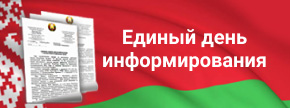 Информационные материалыдля проведения единого дня информирования вУО «БЕЛОРУССКАЯ ГОСУДАРСТВЕННАЯ АКАДЕМИЯ АВИАЦИИ» (май 2022 г.)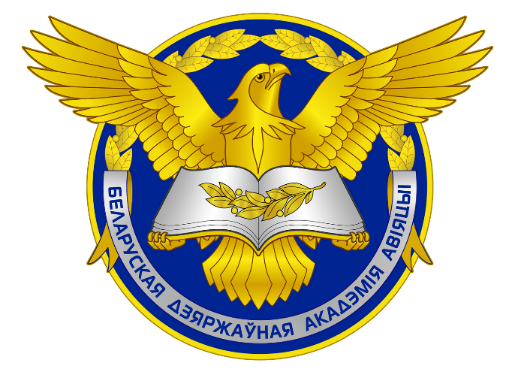 «КУЛЬТУРНОЕ И ПРИРОДНОЕ НАСЛЕДИЕ БЕЛАРУСИ КАК ФАКТОР РАЗВИТИЯ ТУРИЗМА»Материалы подготовленыАкадемией управления при ПрезидентеРеспублики Беларусь на основе сведенийМинистерства спорта и туризма Республики Беларусь,
Министерства культуры Республики Беларусь, 
Министерства образования Республики Беларусь,
материалов БелТА, «СБ. Беларусь сегодня» и Официального Интернет-портала Президента Республики Беларусь Беларусь – страна с поистине богатым историко-культурным наследием и замечательным природным достоянием. На нашей земле сохранилось множество архитектурных, исторических и культурных памятников, находится большое количество уникальных природных ресурсов, живописных лесных и водных комплексов. Несмотря на многочисленные войны, которые проходили на нашей территории, белорусам удалось сберечь многие культурные артефакты – как материальные, так и нематериальные; некоторые из них – и вовсе воссоздать практически с нуля. Историко-культурные ценности, их сохранение и поддержание в надлежащем состоянии находятся на особом контроле государства и Президента. Ведь, как отмечал А.Г.Лукашенко, «в нашей национальной культуре заключены колоссальные духовные богатства. Это наш нравственный стержень. Он помогает сохранить самобытность. Мы должны сделать все для того, чтобы сберечь и приумножить наше культурное наследие, воспитать на нем новые поколения».Не меньшую ценность представляет и природное наследие. Наша страна славится своими обширными лесами и множеством голубых озер. Глава государства неоднократно подчеркивал – «природный ландшафт Беларуси – наше богатство и гордость». В республике функционируют национальные парки, заповедники и заказники, которые позволяют всем желающим прикоснуться к практически нетронутой руками человека природе, абстрагироваться от городской суеты и вдохнуть чистый, свежий воздух. И чтобы оставить возможность испытать эти ощущения нашим потомкам, всем следует помнить слова Президента: «Природа – это дар божий, мы его должны сохранить и еще в лучшем состоянии передать своим детям и внукам».Вниманию выступающих: здесь и далее целесообразно приводить соответствующие сведения и примеры применительно к конкретному региону, территории, населенному пункту.Направления развития туристической отрасли БеларусиТуристическая отрасль взята под особую опеку государства и является одним из приоритетных направлений социально-экономического развития Республики Беларусь.Во всем мире туризм приносит значительную прибыль и играет важную роль в экономике, а также дает возможность гражданам лучше познакомиться со своей землей и ее историей. Именно поэтому в нашей стране уделяется столь пристальное внимание развитию туристической отрасли.Справочно.Если в 2003 г. доля туризма в ВВП Беларуси составляла всего 0,06%, то в доковидном 2019 г. она выросла почти в 37 раз и достигла значения 2,2%.В 2021 г. сводный целевой показатель экспорта туристических услуг в Республике Беларусь составил 129,9 млн. долл. США. Стоимость оплаченных туров в 2021 г. составила 918 млн. руб., тогда как в 2020 г. было 375 млн. руб.Ключевыми документами, призванными содействовать созданию благоприятных условий для развития туризма в Республике Беларусь и удовлетворению потребностей граждан в отдыхе и оздоровлении, являются подписанные Главой государства 2 июня 2006 г. указы № 371 «О некоторых мерах государственной поддержки развития туризма в Республике Беларусь», № 372 «О мерах по развитию агроэкотуризма в Республике Беларусь», от 9 октября 2017 г. № 365 «О развитии агроэкотуризма».Основные ориентиры и направления деятельности на ближайшую перспективу содержит Государственная программа «Беларусь гостеприимная» на 2021–2025 годы (далее – Программа). Она призвана продолжить формирование и развитие современного конкурентоспособного туристического комплекса, обеспечить увеличение вклада туризма в развитие национальной экономики. Одной из важных целей, определенных в Программе, является рост потребления туристических услуг путем стимулирования внутреннего спроса и увеличения въездных туристических потоков.Важным фактором, способствующим ее достижению, является введенный Указом Президента Республики Беларусь от 9 января 2017 г. № 8 «Об установлении безвизового порядка въезда и выезда иностранных граждан» безвизовый режим. Он позволяет гражданам десятков государств мира, которым для поездки в Беларусь необходимо получать визу, посещать республику в упрощенном порядке.Справочно.Так, в случае пересечения Государственной границы в пунктах пропуска, находящихся в воздушных гаванях нашей страны (Национальный аэропорт Минск; аэропорт Брест; аэропорт Витебск; аэропорт Гомель; аэропорт Гродно; аэропорт Могилев), безвизовый порядок въезда и выезда устанавливается для граждан 76 государств на срок, не превышающий 30 дней. Кроме того, существует безвизовая территория «Брест–Гродно», посещать которую имеют право граждане 73 государств на срок до 15 дней. Безвизовую территорию составляют территории г. Бреста, Брестского, Жабинковского, Каменецкого, Пружанского районов Брестской области, г. Гродно, Берестовицкого, Волковысского, Вороновского, Гродненского, Лидского, Свислочского, Щучинского районов Гродненской области. В то же время, эпидемиологическая ситуация и санкционные ограничения стали своего рода проверкой на прочность для отечественной сферы туризма. В 2020 г. белорусская туристическая отрасль несколько отошла от ориентации на въездной и выездной туризм, и стала уделять больше внимания внутреннему туризму. Данная тенденция продолжилась в 2021 г. – ведь белорусы сами стали интересоваться, как можно хорошо отдохнуть на родине, а параллельно узнавали много нового и интересного об истории, традициях и культуре своей страны. Справочно.Численность организованных внутренних туристов и экскурсантов в 2021 г. была на 7,3% выше, чем в доковидном 2019 г., когда их число составляло 1107 тыс. человек.В 2021 г. численность гостей составила 2 322,3 тыс. человек или 136,6% к 2020 г. (при плане 108%). При этом в 2019 г. доля граждан Республики Беларусь составила 54%, а в 2021 г. – 78,5%.Ежегодно разрабатываются новые туристические маршруты, обновляются прежние, делаются их переводы на разные языки. В целом по стране на данный момент насчитывается около 2 тыс. маршрутов.Справочно. В Брестской области – 305 маршрутов, в Витебской области – 470, в Гомельской области – 174, в Гродненской области – 268, в Минской области – 477, в Могилевской области – 99, в г.Минске – 112.Кроме того, в 2021 г. на сайте Национального агентства по туризму (www.belarus.travel) был разработан маршрутизатор, с помощью которого каждый желающий может выстроить подходящий для себя маршрут путешествия с точками остановок, питания и отдыха.Развитие объектов туристической индустрии проводится во всех регионах Республики Беларусь. В частности, в 2021 г. работы по строительству и реконструкции проводились на 54 объектах, введены в эксплуатацию 18 объектов туристической индустрии.Также в Беларуси широко развернута подготовка туристических кадров, ведь рассказывать о достопримечательностях нашей страны должны только профессионалы. Недостаточно компетентное ведение экскурсионного бизнеса может портить общий имидж страны, ударять по карману аттестованных государством гидов, музеев, приводить к искажению исторических фактов и актуальной информации. Справочно.По состоянию на 1 января 2022 г., в Национальном реестре экскурсоводов и гидов-переводчиков находится 1155 аттестованных специалистов: 927 экскурсоводов и 228 гидов-переводчиков. Из них в 2021 г. аттестовано 156 человек при задании не менее 50.Это лишь малая часть той невидимой внешнему наблюдателю работы, которая проводится государством по развитию туристической отрасли. Однако ее итогом является широкий спектр возможностей для проведения досуга, открывающихся перед жителями нашей страны и ее гостями из-за рубежа. Продвижение туристического потенциала Республики Беларусь на внутреннем и внешнем туристических рынкахВ Беларуси существует большое разнообразие видов туризма, в широком перечне которых любой человек может найти то, что ему по душе. Наиболее популярными и востребованными в 2021 г. были такие направления туризма, как культурно-познавательный, экологический, агроэкотуризм, лечебно-оздоровительный, медицинский, промышленный, спортивный и гастрономический. Именно они лежат в основе туристического потенциала нашей страны.Культурно-познавательный туризм сочетает в себе познавательные экскурсионные поездки с посещением исторических, архитектурных, природных и культурных объектов.Самые интересные достопримечательности Беларуси – это крепости и замки, дворцово-парковые ансамбли и родовые усадьбы, храмы и монастыри, уникальные уголки нетронутой природы, старинные инженерные сооружения, музеи и этнографические деревни, родные места знаменитых художников, писателей и ученых.На территории нашей страны имеется 4 объекта, внесенных в список Всемирного наследия ЮНЕСКО. Среди них жемчужины белорусской архитектуры: замковый комплекс «Мир» и Национальный историко-культурный музей-заповедник «Несвиж».Замковый комплекс «Мир». Мирский замок считается одним из старейших и красивейших замков Европы, где сочетается разная архитектурная стилистика, начиная с готической и барочной и заканчивая эпохой Ренессанса. «Мир» – самая популярная достопримечательность Беларуси, резиденция известного рода Радзивиллов, является выдающимся примером оборонительного зодчества XVI–XVII веков. Кроме неприступной цитадели, где сегодня расположены музей и отель, замковый комплекс включает в себя итальянский ренессансный сад, английский парк, пруд и часовню-усыпальницу князей Святополк-Мирских.Ежегодно Мирский замок принимает тысячи гостей из разных уголков нашей страны и зарубежья – в 2021 г. их число превысило 180 тыс. Они приезжают полюбоваться величественным строением, принять участие в рыцарских боях. У стен замка регулярно проходят фестивали средневековой, классической, джазовой и электронной музыки.Национальный историко-культурный музей-заповедник «Несвиж». Старинный городок известен далеко за пределами Беларуси. Именно здесь расположен дворцово-парковый ансамбль, еще одна резиденция династии Радзивиллов, а также другие уникальные памятники истории и архитектуры. Несвижский костел Божьего Тела – первый в Восточной Европе храм в стиле барокко, в котором также находится фамильная крипта Радзивиллов (по своим размерам третья в Европе после усыпальниц Габсбургов и Бурбонов). Несвижская ратуша – самая старая из сохранившихся в Беларуси – построена в 1596 г., а Слуцкая брама в Несвиже – и вовсе единственные сохранившиеся ворота, входившие в систему городских укреплений. В 2021 г. музей-заповедник посетило практически 179 тыс. гостей.Объектом Всемирного наследия ЮНЕСКО являются и элементы Геодезической дуги Струве – сеть из 265 пунктов, которая пересекает с севера на юг 10 государств. В Беларуси сохранилось 19 таких пунктов. Национальный парк «Беловежская пуща», являющийся самым большим лесом в центральной Европе, также входит в список Всемирного наследия ЮНЕСКО. В настоящее время Беловежская пуща является одним из наиболее известных мест Беларуси. В Национальном парке встречается 59 видов млекопитающих, обитает более 250 видов птиц, произрастают более 1000 видов растений, а также растут знаменитые древние именные дубы. В Беловежской пуще находится одно из самых «сказочных» мест Беларуси – Поместье Деда Мороза.Еще одной жемчужиной историко-культурного наследия Беларуси, пока не получившей должного формального признания, является Дворцово-парковый ансамбль Румянцевых и Паскевичей в Гомеле. Сегодня уникальный музейный комплекс в центре Гомеля объединяет дворец Румянцевых и Паскевичей, часовню-усыпальницу, зимний сад, смотровую башню и старинный парк.Это самая большая полностью сохранившаяся усадьба на территории Беларуси. Первая часть в ее названии восходит к фамилии графа Румянцева, фаворита императрицы Екатерины II. Вторая – фамилия полководца Паскевича, благодаря которому усадьба приобрела царственный вид. Сегодня во дворце находится музей.Резиденция аристократов в Гомеле – один из интереснейших и наиболее посещаемых музеев Беларуси, крупный историко-культурный и просветительский центр.Большой популярностью обладает культурно-познавательный туризм, связанный с советским наследием и войнами (военно-исторический туризм). На территории Беларуси расположено много мест, хранящих память о Первой и Второй мировых войнах. Среди них: Брестская крепость, Музей истории Великой Отечественной войны и историко-культурный комплекс «Линия Сталина». На их территории постоянно проводятся военно-исторические реконструкции, наглядно иллюстрирующие события тех лет.Мемориальный комплекс «Брестская крепость–герой». Брестская крепость – одно из знаковых мест Беларуси, символ мужественного сопротивления, стойкости и героизма во время Великой Отечественной войны.Крепость была построена в 30-е годы XIX века и полностью изменила вид Бреста: город был целиком перемещен на новую территорию, на восток от цитадели.22 июня 1941 г. гарнизон крепости принял первые удары немецко-фашистских захватчиков и более месяца держал оборону в полном окружении. В послевоенное время за мужество и героизм, проявленные защитниками крепости во время ее обороны, цитадель получила почетное звание «Крепость-герой».Мемориальный комплекс «Хатынь». Сожженная во время Великой Отечественной войны деревня Хатынь Логойского района Минской области стала символом трагедии всего белорусского народа, напоминанием об ужасах войны.Эта деревня с практически всеми ее жителями (149 человек, в том числе 75 детей) была уничтожена немецкими оккупантами в марте 1943 г.Всего во время Великой Отечественной войны были сожжены заживо жители 628 белорусских деревень, 186 из которых так и не были восстановлены. В память о них в 1969 г. на месте Хатыни был сооружен мемориальный комплекс, в котором воплощена идея мужества и непокоренности народа, принесшего огромные жертвы во имя свободы. Президент Беларуси А.Г.Лукашенко, посещая 16 апреля 2022 г. мемориальный комплекс «Хатынь», поручил к 80-летию трагедии (которое будет отмечаться в 2023 г.) построить здесь музей и провести все необходимые реставрационные работы. Деятельность по выполнению данного поручения началась сразу после 9 мая.Не менее памятным для белорусов местом является мемориальный комплекс «Ола». Он создан на месте одноименной деревни, сожженной нацистами в годы Великой Отечественной войны. Он включает в себя три функциональные зоны: входную группу, мемориальную зону (на территории, примыкающей к существующему братскому захоронению) и соединяющий их пешеходный маршрут, проходящий по бывшей деревенской улице.Кроме того, в Год исторической памяти Национальное агентство по туризму провело исследование по использованию мест памяти в военно-историческом туризме Беларуси. Проделана большая работа – изучены места памяти Отечественной войны 1812 года, Первой мировой и Великой Отечественной войн. Исследователи объездили всю страну и выделили в каждой области по 15-20 мест памяти, которые ранее были не слишком известны, но будут интересны всем тем, кто увлекается изучением истории родной страны.Также Постановлением Совета Министров № 681 от 30.11.2021 Минобразования совместно с Минспорта запустили пилотный проект, который направлен на формирование уважения к культурно-историческому наследию и традициям белорусского народа, укрепление нравственных качеств молодежи. Теперь раз в полгода старшеклассники (10-11-й классы) выезжают в рамках изучения учебных предметов на экскурсии в различные знаковые места Беларуси. Для учеников эти поездки будут бесплатными, для учителей запланированы дополнительные оплачиваемые рабочие часы.Справочно.В І полугодии 2021/2022 уч.г. учащиеся посетили туристические объекты:в Брестской области – мемориальный комплекс «Брестская крепость-герой», народный музей партизанской славы им. Д.К.Удовикова, мемориальный комплекс партизанской славы «Хованщина» и др. (14 989 человек); в Витебской области – мемориальный комплекс «Прорыв», Витебский областной музей им. М.Ф.Шмырева, дом-музей В.Короткевича и др. (13 321 человек);в Гомельской области – мемориальный комплекс детям – жертвам фашизма, мемориальный комплекс «Ола», Туровский краеведческий музей, музей битвы за Днепр и др. (1023 человека); в Гродненской области – Волковысский военно-исторический музей имени П.И.Багратиона, Гродненский государственный историко-археологический музей, историко-культурный комплекс «Гродненская крепость – Партизанский лагерь» (3442 человека);в Минской области – историко-культурный комплекс «Линия Сталина», мемориальный комплекс «Хатынь», Национальный историко-культурный музей-заповедник «Несвиж», ОАО «БЕЛАЗ», СЗАО «Белджи», музейный комплекс старинных народных ремесел и технологий «Дудутки», парк-музей интерактивной истории «Сула» и др. (5602 человека); в Могилевской области – Мемориал воинской славы «Лудчицкая высота», музей истории Могилева, мемориальный комплекс «Буйничское поле» и др. (3118 человек); в г.Минске – музей современной белорусской государственности, Белорусский государственный музей истории Великой Отечественной войны, мемориальный комплекс «Тростенец» и др. (18 256 человек).Государством осуществляется работа по сохранению и восстановлению историко-культурного наследия, пополнению Государственного списка историко-культурных ценностей новыми объектами, которые становятся региональными и национальными брендами, местами привлечения туристов.Из числа мест, которые пока не получили достаточной известности, но однозначно могут быть рекомендованы к посещению, стоит отметить:Историко-культурный музей-заповедник «Заславль», к наиболее значительным памятникам археологии которого относятся: городище «Замэчек», построенное для Рогнеды и Изяслава князем Владимиром, городище «Вал» конца XVI в. и десять курганных могильников (X–XI вв.). Архитектурные богатства Заславля – это кальвинистский сбор XVI в. (ныне – Преображенская церковь), костел Девы Марии XVII в., флигель дворца Пшездецких, деревянная застройка конца XIX – начала XX вв. Кроме того, есть краеведческий музей, музей музыкальных инструментов, народных ремесел, гобеленов.Национальный Полоцкий историко-культурный музей-заповедник, представляющий собой уникальную историческую территорию, памятники которой охраняются, изучаются, реставрируются и приспосабливаются под музейные экспозиции. Некоторые из них размещены в памятниках архитектуры: Софийском соборе (сер. XI – сер. XVIII вв.), корпусе бывшего иезуитского коллегиума (XVIII в.), Лютеранской кирхе (1888 г.), Братской школе (к. XVIII в.), жилых домах по ул. Войкова, 1 и ул. Нижне-Покровской, 46 (XIX – нач. XX вв.), домике Петра I (1692 г.), водонапорной башне (1956 г.). Замок Пусловских в Коссово (Коссовский замок), который за сказочный образ и роскошь называли «рыцарской грезой». Он построен в неоготическом стиле. После многих лет забвения этот «миниатюрный замок» с 12 башнями, символизирующими месяцы года, вновь принимает гостей. Большая реставрация еще продолжается, но оценить красоту дворца и прогуляться по залам, которые ждут возвращения былой роскоши, уже может каждый.В целом, культурно-познавательный туризм сегодня является одним из распространенных и востребованных видов туризма в нашей стране. Ведь перечень тех исторических объектов, которые притягивают внимание туристов, далеко не исчерпывается лишь Миром, Несвижем или Брестской крепостью. Основой уникального культурного наследия Беларуси также являются Софийский собор (г.Полоцк), Полоцкий Спасо-Евфросиниевский монастырь, кафедральный костел святого Франциска Ксаверия (г.Гродно), Свято-Никольский монастырь (г.Могилев), Троицкий костел в деревне Гервяты, Ружанский замок (г.п.Ружаны, Пружанский район Брестской обл.), Гольшанский замок (аг.Гольшаны, Ошмянский район Гродненской обл.), Августовский канал и многие другие объекты.Справочно.Привлекательной для путешественника по Беларуси может стать республиканская акция по популяризации внутреннего туризма «Адчуй.Вандруй.Натхняйся», которая пройдет с 6 по 12 июня 2022 г. В рамках ее проведения туристы получат возможность на безвозмездной основе посетить туристические объекты нашей страны.Для любителей экологического туризма отдых в Беларуси – уникальная возможность насладиться природой в экологически чистых, не тронутых урбанизацией уголках. Многие природные объекты страны считаются эксклюзивными в Европе. К их числу относятся национальные парки «Нарочанский», «Припятский», «Браславские озера», «Беловежская пуща», Березинский биосферный заповедник, заказники «Налибокская пуща», «Голубые озера» и многие другие.Заповедники и заказники Беларуси предлагают совершить пешую, велосипедную или конную прогулку по экотропе, отправиться в мини-тур на теплоходе или лодке, стать участниками экосафари с наблюдением за дикими животными и птицами. Также можно просто отдохнуть в тишине, созерцая красоту природы.Справочно.Отдельного упоминания заслуживает Республиканский ландшафтный заказник Ельня. На его территории пролегает самая длинная и широкая экологическая тропа по верховому болоту: общая протяженность – 1500 метров. Начинается тропа на краю верхового болота, проходит через несколько биотопов и оканчивается на краю типичных для болота Ельня живописных болотных озер. Время прохождения – 1,5 часа. Наилучшее время для посещения – с мая по октябрь.Агроэкотуризм – один из самых привлекательных вариантов отдыха в Беларуси. Агроэкоусадьбы расположены в самых живописных местностях, оформлены с национальным белорусским колоритом. Здесь можно услышать местные легенды и аутентичные песни, разучить белорусские танцы и принять участие в старинных народных обрядах, например, на Коляды, Масленицу или Купалье. Можно даже сыграть свадьбу в белорусских традициях.Справочно.По данным Национального статистического комитета, на
1 января 2022 г. в Беларуси количество агроусадеб достигло 3150, из которых более 200 появилось в 2021 г. Число обслуженных туристов в 2021 г. составило более 563 тыс. человек (в 2020 г. – более 433 тыс.).В рамках данного направления туризма активно развивается кластерная модель – образования различных производителей, услуг, местных объектов, которые объединяются под единым брендом. Один из самых первых кластеров в стране – «Воложинские гостинцы». Туда входит порядка 20 производителей – усадьбы, ремесленники, фермеры, местные музеи и Налибокская пуща. В кластер «Велесаў шлях» (Глубокский район) объединились усадьбы и фермерские хозяйства, в кластер «Наваколле» (Брестская область) – производители интересных крафтовых продуктов, усадьбы, местный театр.Все более востребованным и популярным среди иностранных граждан с каждым годом становится медицинский туризм. Несмотря на пандемию COVID-19, удалось выполнить и даже перевыполнить план по экспорту медицинских услуг. Причина – политика открытости нашей страны. По итогу экспорт отечественных медуслуг в 2021 г. вырос на 20%, а в абсолютных значениях превысил $40 млн. Больше всего нарастили экспорт такие направления, как кардиохирургия, стоматология, онкология. Вырос экспорт не только в постсоветские страны (где лидером традиционно является Россия), но и в Италию, Германию, Польшу. Кроме того, в Беларуси были вакцинированы более 2,5 тыс. иностранных граждан.Организацией медицинских туров занимаются специальные компании, которые учитывают все аспекты поездки: готовят полный пакет документов, осуществляют подбор медицинского или оздоровительного учреждения, открывают визу, при необходимости обеспечивают сопровождение пациента.Еще одно направление туризма в Беларуси – лечебно-оздоровительный. Неоспоримое преимущество белорусских санаториев – это хорошее соотношение цены и качества, современная медицинская база и высококвалифицированные специалисты.Помимо традиционных SPA-услуг практически у каждого санатория есть свои источники минеральной воды, в том числе лечебные радоновые. В Солигорске действует уникальная подземная спелеолечебница, где можно получить высокоэффективное лечение в целебных соляных пещерах.Также в санаторно-курортных организациях всех регионов пользуются спросом оздоровительные программы для реабилитации после перенесенных заболеваний, вызванных коронавирусной инфекцией. Справочно.Такие услуги предлагают, в частности, санатории «Альфа-Радон», «Ружанский», «Плисса», «Криница», «Машиностроитель», «Энергетик» и др.Санаторно-курортные и оздоровительные организации успешно справились с последствиями пандемийных ограничений 2020 г., и в 2021 г. разместили у себя почти 850 тыс. человек (в 2020 г. – 626,6 тыс.). Этот рост обусловлен именно за счет востребованности подобных услуг среди жителей нашей страны. Белорусские граждане поняли, что отечественные санаторно-курортные организации не просто место лечения, а то место, в котором можно отдохнуть не хуже, а во многом (если говорить про соотношение цена/качество) даже лучше, чем за рубежом.Значительным потенциалом обладает промышленный туризм, или организация туристических экскурсий на действующие производства в Республике Беларусь. Развитие промышленного туризма служит дополнительной рекламой промышленной продукции, способствует ее сбыту, дальнейшему экономическому росту предприятий и продвижению туристических возможностей территорий их расположения. Кроме того, посещение крупнейших белорусских предприятий позволяет своими глазами увидеть достижения промышленности страны, сложность и комплексность осуществляемого производства. В Беларуси большое количество предприятий осуществляют организацию приема и обслуживание экскурсионных групп. Среди них предприятия как машиностроения, так и легкой, пищевой, строительной отраслей: ОАО «БелАЗ», ОАО «Гомсельмаш», ОАО «МТЗ», ОАО «Стеклозавод «Неман», Минский часовой завод «Луч», пивоваренные заводы «Пивоваренная компания Аливария», «Криница», «Лидское пиво», кондитерские фабрики «Спартак», «Слодыч», «Коммунарка».Справочно.Экскурсия на ОАО «БелАЗ» – это возможность воочию увидеть уникальные по своим возможностям и размерам машины, проехать на карьерном самосвале большой грузоподъемности, сделать памятное фото на фоне БЕЛАЗ-75710 – самого большого карьерного самосвала в мире, занесенного в Книгу рекордов Гиннесса. Гастрономический туризм – вид туризма, основная цель которого заключается в знакомстве со страной через призму национальной кухни. Так, в Беларуси создаются гастрономические площадки с новыми концепциями развлечений, такие как «Песочница», «Lidbeer Dvor», пользующиеся популярностью у жителей и гостей страны.С целью популяризации белорусской национальной кухни на постоянной основе также проводятся Недели и Дни белорусской кухни с единой рецептурой, технологией приготовления и ценой. Одновременно организациями системы потребкооперации практикуется проведение «Недели старобелорусской кухни». На постоянной основе осуществляется организация кулинарных (гастрономических) фестивалей, выставок продаж и дегустаций, мастер-классов по приготовлению блюд, в том числе в рамках республиканских и городских мероприятий, на которых покупателям предлагается широкий ассортимент блюд национальной кухни.Справочно.На территории Республики Беларусь количество объектов гастрономического туризма составляет 436 единиц, из них объектов общественного питания, специализирующихся на белорусской кухне, – 181 единиц на 15 738 мест. Туристических маршрутов с гастрономической составляющей в стане насчитывается 73 единицы.Кроме того, с целью интеграции людей с инвалидностью в общество, в Беларуси продолжает развиваться инклюзивный туризм.В 2022 г. в Национальную стратегию развития туризма в Республике Беларусь до 2035 г. внесены изменения и дополнения, касающиеся развития инклюзивного туризма. На текущий момент в каждой области и г.Минске сформированы доступные туристические маршруты.Согласно сведениям облисполкомов и Мингорисполкома, в настоящее время насчитывается 142 туристско-экскурсионных маршрута, доступных для инвалидов и физически ослабленных лиц.Справочно.В Брестской области насчитывается 10 туристско-экскурсионных маршрутов, в Витебской – 41, Гомельской – 8, Гродненской – 27, Минской – 24, Могилевской – 13, г.Минске – 19.Также в преддверии сезона летних отпусков становится актуальным и вопрос выездного туризма. Здесь необходимо отметить, что туристическая отрасль столкнулась с новыми вызовами, которые связаны со сложностями в работе международных авиалиний. Ряд популярных для стран СНГ туристических направлений на ближайшее время стал практически недоступен. Такая ситуация существенно повлияла на планы туристических организаций, и ответом рынка туристических услуг стран – участников Содружества Независимых государств на эти вызовы должно стать активное развитие туризма между странами СНГ.Также на уровне Исполнительного комитета СНГ продолжается обсуждение проекта «Драгоценное ожерелье Содружества». Его идея заключается в популяризации, продвижении и создании туристических маршрутов, основу которых могут составить материальное и нематериальное наследие, знаковые места и объекты, национальные традиции народов стран Содружества. Проект позволит продемонстрировать потенциальному туристу богатейшее культурное наследие постсоветских республик, напомнить о том разнообразном и удивительном мире, который представляет собой пространство стран СНГ.Не прекращается и деятельность по дальнейшему продвижению туристического потенциала страны на «внешнем» контуре. Была организована работа Национального стенда Республики Беларусь на 14 международных туристических выставках (в том числе 9 выставок в онлайн формате), проведено 8 презентаций туристического потенциала Беларуси за рубежом (в том числе 5 презентаций в онлайн формате), 11 ознакомительных туров для представителей иностранного турбизнеса и СМИ. Справочно.География указанных мероприятий – государства СНГ, Западной Европы, Азиатско-Тихоокеанского региона, Северной и Южной Америки, Африки и Ближнего Востока. Кроме того, запланированы ознакомительные туры для представителей туристической индустрии и СМИ России, Узбекистана, Казахстана, ОАЭ и Саудовской Аравии.***Развитие в Беларуси национального туристического продукта помогает делать нашу страну более интересной и привлекательной. Государством уделяется большое внимание тому, чтобы люди, которые любят путешествовать, имели возможность интересно проводить досуг в Беларуси, не уставали изучать ее живописные и пропитанные историей уголки, знакомились с культурой и традициями. Ведь без знания красот родной страны, без обстоятельного знакомства с ее прошлым, невозможно стать настоящим, горячо любящим Беларусь патриотом.Несмотря на то, что Беларусь не обладает знаковыми для среднестатистического туриста ресурсами – горными массивами, теплыми морями и т.д. – она имеет ряд преимуществ по сравнению с другими странами, среди которых:выгодное географическое положение в центре Европы на пересечении международных авиа- и автомобильных маршрутов;древняя и богатая история, самобытная культура, которая объединяет в себе влияние Востока и Запада, Средневековья и хай-тека, древнего зодчества и сталинского ампира, образцы советской мозаичной росписи и современные муралы;либеральный режим для путешествий, позволяющий гражданам десятков государств без лишней бумажной волокиты посещать Беларусь;чистота и безопасность;уникальный природный потенциал, который дает возможность насладиться природой в экологически чистых, не тронутых урбанизацией уголках.Как отмечал Глава государства А.Г.Лукашенко, наша страна богата своей историей. Белорусы взращены нашей землей – неповторимой белорусской природой, лесами, озерами, полями, чистым воздухом. Теперь наша задача – сохранить эту красоту, преумножить и суметь достойно показать как новому поколению, так и гостям со всего мира!